Сараев Виктор Иванович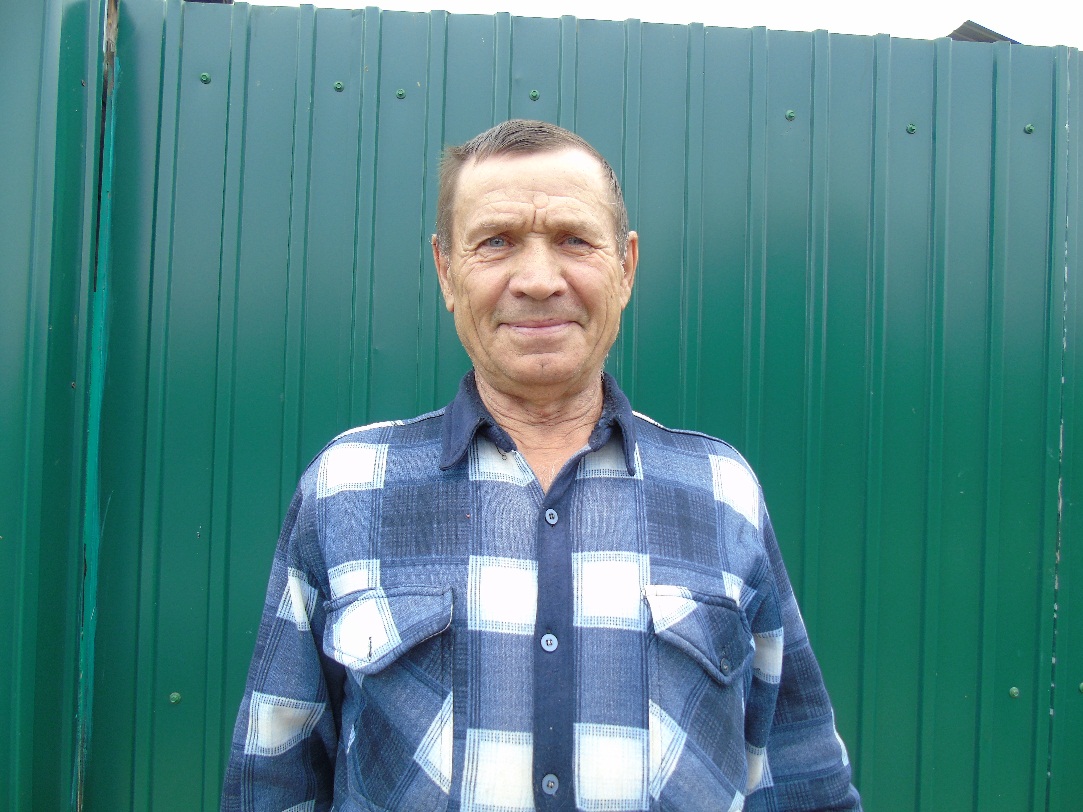     Сараев Виктор Иванович родился 20 ноября  в городе Томске, затем с родителями переехал в село Укыр Боханского района, окончил 8 классов в Укырской школе. После службы в рядах Советской Армии работал В Усть-Ордынской СПМК. В 1974 году переехал на работу в Тихоновский Леспромхоз водителем. Затем работал разнорабочим на разделке круглого леса на лесозаводе.С  2002 года  Виктор Иванович работает в  СХК «Нива» механизатором, комбайнером. За период работы показал себя с положительной стороны, ответственным и дисциплинированным работником. На протяжении всей своей трудовой деятельности показал мастером своего дела, постоянно добивается высоких показателей. За успехи в  труде    награжден в октябре   грамотой Сельхозкооператива « Нива». Затем в декабре 2010 года награжден Почетной   грамотой  и  ценным подарком  от  Администрации МО «Боханский район». В 2011 году Виктор Иванович награжден Почетной   грамотой от Губернатора Иркутской области Мезенцева Д.Ф.В  марте 2019 года Сараеву Виктору Ивановичу присвоено звание ветеран труда Иркутской области.